BCH ĐOÀN TP. HỒ CHÍ MINH			      ĐOÀN TNCS HỒ CHÍ MINH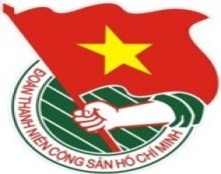 	***		TUẦN LỄ	          TP. Hồ Chí Minh, ngày 10 tháng 12 năm 2016	50/2016LỊCH LÀM VIỆC CỦA BAN THƯỜNG VỤ THÀNH ĐOÀN(Từ 12-12-2016 đến 18-12-2016)----------Trọng tâm:Hội trại truyền thống “Tuổi trẻ giữ nước” năm 2016.* Lịch làm việc thay thư mời trong nội bộ cơ quan Thành Đoàn.Lưu ý: Các đơn vị có thể download lịch công tác tuần tại website Thành Đoàn  (www.thanhdoan.hochiminhcity.gov.vn) vào sáng thứ 7 hàng tuần.	TL. BAN THƯỜNG VỤ THÀNH ĐOÀN	KT. CHÁNH VĂN PHÒNG	PHÓ VĂN PHÒNG	(đã ký)	Châu Minh Hòa	 NGÀYGIỜNỘI DUNG - THÀNH PHẦNĐỊA ĐIỂMTHỨ HAI12-1208g30  Họp giao ban Thường trực - Văn phòng (TP: Thường trực, lãnh đạo Văn phòng)P.B2THỨ HAI12-1209g30  Giao ban Báo Tuổi Trẻ (TP: đ/c T.Phương)BáoTuổi TrẻTHỨ HAI12-1213g30  Dự buổi làm việc của Ủy ban Trung ương Mặt trận Tổ quốc Việt Nam với Ủy ban Mặt trận Tổ quốc Việt Nam Thành phố năm 2016 (TP: đ/c H.Sơn)UBMTTQ TPTHỨ HAI12-1214g00Họp Hội đồng số 1 đánh giá kết quả thực hiện đề cương đi cơ sở năm 2016 của cán bộ cơ quan chuyên trách Thành Đoàn (TP: đ/c Thắng, Đ.Thanh, K.Hưng, K.Vân, H.Yến, đại diện lãnh đạo Ban Kiểm tra, Văn phòng, Ban Quốc tế, Ban TNTH)P.A1THỨ HAI12-1214g00  Họp Hội đồng số 3 đánh giá kết quả thực hiện đề cương đi cơ sở năm 2016 của cán bộ cơ quan chuyên trách (TP: đ/c Q.Sơn, T.Phương, P.Thảo, Đ.Quy, Ban Tuyên giáo, Ban Tổ chức)P.B2THỨ HAI12-1217g30Kiểm tra công tác chuẩn bị chương trình về thăm căn cứ Thành Đoàn thời kỳ kháng chiến chống Mỹ cứu nước tại Huyện Châu Thành, Tỉnh Bến Tre (TP: đ/c Q.Sơn, T.Quang, cán bộ Thành Đoàn theo phân công)P.B2THỨ ba13-1208g00  Tiếp công dân (TP: đ/c Thắng)02 Lê Duẩn, Quận 1THỨ ba13-1208g00  Kiểm tra công tác vốn tại Ban đại diện Hội đồng quản trị Ngân hàng CSXH Quận 3 (TP: đ/c H.Sơn, T.Đạt, H.Giang)UBND Phường 1, Quận 3THỨ ba13-1209g00  Họp Hội đồng phản biện Hội nghị khoa học trẻ năm 2016 (TP: đ/c K.Vân, Ban Quốc tế, TT PTKHCNT)P.A1, P.B2THỨ ba13-1210g30Họp tổ công tác số 3 về việc chỉ đạo Đại hội điểm cấp Trung ương, cấp Thành (TP: đ/c Q.Sơn, thành viên tổ công tác số 3 theo Thông báo 2758)P.A9THỨ ba13-1214g00Làm việc với Sở Nội vụ về Nghị định 45/CP về việc thành lập và quản lý Hội (TP: đ/c Thắng, Tuấn)Sở Nội vụ THỨ ba13-1214g00Báo cáo chuyên đề cho cán bộ Quận Đoàn 10 (TP: đ/c P.Thảo)Cơ sởTHỨ ba13-1215g00  Hội nghị triển khai kế hoạch tổ chức kiểm điểm tập thể, cá nhân, phân loại chất lượng tổ chức cơ sở Đảng, đảng viên và cán bộ, công chức, viên chức năm 2016 (TP: đ/c M.Cường, H.Yến, Đảng ủy viên Đảng ủy cơ quan, UBKT Đảng ủy cơ quan; lãnh đạo các Ban – Văn phòng Thành Đoàn, lãnh đạo các đơn vị sự nghiệp, doanh nghiệp trực thuộc; Bí thư, Phó Bí thư Chi bộ, Đảng bộ bộ phận trực thuộc; đồng chí phụ trách công tác Đảng vụ, công tác tổ chức cán bộ của đơn vị)HTTHỨ ba13-1217g00Gặp gỡ học viên các lớp Trung cấp Lý luận chính trị - Hành chính niên khóa 2016 - 2018 khu vực Quận – Huyện và LLVT (TP: đ/c Q.Sơn, P.Thảo, Khoa, đại diện BGH Trường Đoàn Lý Tự Trọng, đại diện BTV các cơ sở Đoàn trực thuộc Thành Đoàn có học viên tham gia lớp, học viên khu vực Quận – Huyện và LLVT)HTTHỨ Tư14-1204g30✪Dự Hội nghị giao ban Cụm miền Đông Nam Bộ năm 2016 (TP: đ/c M.Cường, H.Sơn, Q.Sơn, Đ.Thanh, T.Phương, T.Hải, T.Quang, K.Hưng, K.Vân, K.Thành, M.Hòa, M.Hải, T.Nguyên, T.Hà, H.Minh)Tỉnh Đoàn Bình PhướcTHỨ Tư14-1215g00  Làm việc với Ban Giám hiệu Trường Đoàn Lý Tự Trọng về Tài liệu hướng dẫn tiết sinh hoạt Đội (TP: đ/c T.Liễu, Ban Thiếu nhi, Ban Giám hiệu Trường Đoàn Lý Tự Trọng)P.A2THỨ Tư14-1217g00Gặp gỡ học viên các lớp Trung cấp Lý luận chính trị - Hành chính niên khóa 2016 - 2018 khu vực Công nhân lao động, Trường học, cán bộ cơ quan chuyên trách Thành Đoàn và các đơn vị sự nghiệp, doanh nghiệp trực thuộc Thành Đoàn (TP: đ/c Q.Sơn, P.Thảo, Khoa, đại diện BGH Trường Đoàn Lý Tự Trọng, đại diện BTV các cơ sở Đoàn trực thuộc Thành Đoàn có học viên tham gia lớp và học viên khu vực Công nhân lao động, Trường học, cán bộ cơ quan chuyên trách Thành Đoàn, các đơn vị SN-DN trực thuộc Thành Đoàn)HTTHỨ NĂM15-1207g00Hội nghị tập huấn Nghiệp vụ công tác vốn năm 2016 – Cả ngày (TP: đ/c H.Sơn, T.Đạt, H.Phi, BTC Hội nghị, cơ sở Hội)HTTHỨ NĂM15-1207g30  Tham dự Đại hội đại biểu Liên hiệp các tổ chức Hữu Nghị Thành phố Hồ Chí Minh lần III nhiệm kỳ 2016 - 2021 (TP: đ/c K.Vân, H.Minh)Nhà Hữu nghị Thành phốTHỨ NĂM15-1208g00  Họp Ban Thường vụ Thành Đoàn (TP: đ/c M.Cường, BTV Thành Đoàn)P.B2THỨ NĂM15-1208g30  Kiểm tra công tác vốn tại Ban đại diện Hội đồng quản trị Ngân hàng CSXH Quận Tân Phú (TP: đ/c H.Sơn, T.Đạt, H.Giang)UBND P.Tân Thành, Q.Tân PhúTHỨ NĂM15-1214g00Làm việc với Thường trực Đảng ủy Khu chế xuất – Khu công nghiệp Thành phố (TP: đ/c Q.Sơn, T.Quang, Ban Tổ chức, Ban CNLĐ)P.B2THỨ NĂM15-1214g00  Họp Hội đồng số 4 đánh giá kết quả thực hiện đề cương đi cơ sở năm 2016 của cán bộ cơ quan chuyên trách Thành Đoàn (TP: đ/c T.Liễu, T.Hải, T.Thảo, Ban Thiếu nhi, Ban Kiểm tra)P.A9THỨ NĂM15-1216g30Họp Thường trực – Văn phòng Hội Sinh viên Thành phố (TP: đ/c Thắng, K.Hưng, H.Minh, VP Hội SVTP)P.B2THỨ NĂM15-1217g00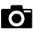 Khai giảng các lớp Trung cấp Lý luận chính trị - Hành chính niên khóa 2016 - 2018 (TP: đ/c Q.Sơn, P.Thảo, Khoa, đại diện BGH Trường Đoàn Lý Tự Trọng, học viên).HTTHỨ SÁU16-1207g00✪Tiền trạm công tác tổ chức Chương trình giao lưu họp mặt giữa cán bộ Thành Đoàn các thời kỳ với nhân dân vùng căn cứ An Tây, Tỉnh Bình Dương (TP: đ/c Đ.Thanh, T.Nguyên, X.Thanh, T.Hà, P.Lâm)Tỉnh Bình Dương THỨ SÁU16-1208g30  Kiểm tra công tác vốn tại Ban đại diện Hội đồng quản trị Ngân hàng CSXH Quận 8 (TP: đ/c H.Sơn, T.Đạt, H.Giang)UBND Phường 16, Quận 8THỨ SÁU16-1209g00Làm việc với Đoàn Coop-mart Lý Thường Kiệt – Đoàn Liên hiệp Hợp tác xã Thương mại Thành phố về công tác tổ chức Đại hội điểm cấp Thành (TP: đ/c Q.Sơn, thành viên tổ công tác số 3 theo Thông báo 2758, đại diện Thường trực Đoàn Liên hiệp HTX TM TP, BTV Đoàn Coop-mart Lý Thường Kiệt)P.B2THỨ SÁU16-1214g00✪Dự Lễ kỷ niệm 40 năm ngày thành lập, xây dựng và phát triển Trường Đại học Ngân hàng Thành phố Hồ Chí Minh (TP: đ/c Thắng, Đ.Thanh, Văn phòng, Ban TNTH)Cơ sởTHỨ SÁU16-1214g00✪Làm việc với Đoàn Công ty Cổ phần Chế biến xuất khẩu Cầu Tre – Đoàn Tổng Công ty Thương mại Sài Gòn TNHH MTV về công tác tổ chức Đại hội điểm cấp Thành (TP: đ/c Q.Sơn, thành viên tổ công tác số 3 theo Thông báo 2758, đại diện Thường trực Đoàn TCT Thương mại Sài Gòn TNHH MTV, BTV Đoàn Công ty Cổ phần Chế biến xuất khẩu Cầu Tre)125/208Lương Thế Vinh,P.Tân Thới Hòa,Q.Tân PhúTHỨ BẢY17-1206g00  Chương trình về thăm căn cứ Thành Đoàn thời kỳ kháng chiến chống Mỹ cứu nước tại Huyện Cái Bè, Tỉnh Tiền Giang (TP: đ/c T.Quang, N.Tâm, CLB Truyền thống Thành Đoàn, Quận Đoàn 1, Quận Đoàn Bình Tân)Tỉnh Tiền GiangTHỨ BẢY17-1208g00Hội nghị Tổng kết Chương trình phối hợp giữa Thành Đoàn và Liên đoàn Lao động TP. Hồ Chí Minh giai đoạn 2014 - 2016 và ký kết Chương trình phối hợp giai đoạn 2016 – 2020 (TP: đ/c M.Cường, Q.Sơn, đại diện lãnh đạo Ban CNLĐ, Ban MT - ANQP - ĐBDC, Thường trực các cơ sở Đoàn Quận – Huyện và CNLĐ)HTTHỨ BẢY17-1208g00✪Khai mạc Hội trại truyền thống “Tuổi trẻ giữ nước” năm 2016 (TP: đ/c H.Sơn, T.Đạt. Thành viên BTC Hội trại, cơ sở Đoàn theo Thông báo 2748-TB/TĐTN-BMT.ANQP.ĐBDC)Địa đạoCủ ChiTHỨ BẢY17-1208g00✪Khánh thành công trình sân chơi thiếu nhi tại Huyện Hóc Môn (TP: đ/c Liễu, Ban Thiếu nhi)Huyện Hóc MônTHỨ BẢY17-1208g30Chương trình trao học bổng “Thắp sáng tương lai” (TP: đ/c Thắng, K.Hưng, H.Minh, VP HSV TP, BGĐ TT HTHSSV)HT NVHTN19g00✪Dự Chương trình văn nghệ Hội trại truyền thống “Tuổi trẻ giữ nước” năm 2016 (TP: đ/c H.Sơn)Địa đạo Củ ChiCHỦ NHẬT18-1206g00 ✪Chương trình về thăm căn cứ Thành Đoàn thời kỳ kháng chiến chống Mỹ cứu nước tại Huyện Châu Thành, Tỉnh Bến Tre (TP: đ/c M.Cường, Liễu, T.Quang, CLB Truyền thống Thành Đoàn, Ban CNLĐ, các cơ sở Đoàn theo phân công)Tỉnh Bến Tre06g30✪Dự chương trình “Đường chạy nghị lực - VNU Will Run 2016” (TP: đ/c Thắng, K.Hưng, N.Linh, H.Minh, Ban TNTH)ĐH Quốc tế - ĐHQG TP.HCM